			Bradford on Avon Town Council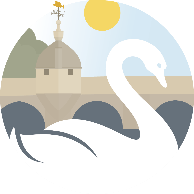 			Enquiry Form for Filming and Photography on Council Property Please return this completed form to Bradford on Avon Town Council via email: office@bradfordonavontowncouncil.gov.ukPlease note:All crews filming on our land must hold public liability insuranceA location fee may be charged and we reserve the right to ask for a location creditDrone use is agreed on a site by site basis and is not a given. The drone operators Civil Aviation Authority licence and public liability and aviation specific insurances will need to be provided to this office. Bradford on Avon Town Council encourages the use of recycling wherever possible and is a plastic free town.Bradford on Avon Town Council: Kingston House Offices, Kingston House, Kingston Road, Bradford on Avon, Wiltshire, BA15 1ES 01225 864240 (office switchboard) www.bradfordonavontowncouncil.gov.uk.Date of ApplicationContact:Name:Job Title:Email Address:Telephone:Contact for Shoot Days:Programme/Publication title: (or working title)Production Company:Type of shoot: (and if photo shoot then the use of the images)Commercial/ Promo/ Short film/ Editorial stills/ Advertising stills/ Documentary/ Drama-documentary/ Student/ OtherCommercial/ Promo/ Short film/ Editorial stills/ Advertising stills/ Documentary/ Drama-documentary/ Student/ OtherBroadcast Channel/publication and dateCompany Trading Name and invoicing address: Name:Address:Business Type:Sole Trader/ Partnership/ Limited Company/ Other (please specify)Sole Trader/ Partnership/ Limited Company/ Other (please specify)Company Registration No., VAT No., or Charity No:Contact details of person to invoice: Name:Address:Email: Purchase order no:Location(s) required: Date(s):Times on site from and to:Which area of location(s):Do you wish to interview anyone from the Town Council:No. of cast and crew:Presenters name:Recce date and time:Details of camera equipment:Details of lighting equipment:Use of Cherry pickers/ genie booms/ cranes/ lighting towers/ scaffolding: Details of Props:Any marquees/easy ups:No. of vehicles and their sizes: (including honeywagons/ catering/ make up/ wardrobe/ winnebagos)Please give details of nature of the scenes to be shot in our locations: (do they include any of the following: drones, explosions, fire, stunts, gunfire sounds, playback, wet down, wind machines, smoke machines, use of child actors and/or animals, nudity, actors dressed as members of emergency services, any other special effects, prolonged episodes of shouting/swearing)(Allows us to warn general public at the very least). 